Қазақ әдебиеті  8-сыныпСабақтың барысы:Бөлім: 3-бөлім: Махаббат және абыройСыныбы:8Қатысушылар саны:       21            Қатыспағандар саны:21Сабақтың тақырыбы: М Дулатұлы «Бақытсыз  Жамал» романы Шығарманың композициялық құрылымыОқу бағдарламасына сәйкес оқу мақсаты8.2.2.1 автор бейнесі мен кейіпкерлер қарым-қатынасының тілдік көрінісін талдау;8.2.1.1 композицияны тұтастан бөлшекке, бөлшектен тұтасқа қарай талдау;Сабақтың мақсаты:Білім алушылар автор бейнесі мен кейіпкерлер қарым-қатынасының тілдік көрінісін талдайды. Композицияны тұтастан бөлшекке, бөлшектен тұтасқа қарай талдайды;Сабақ кезеңі/УақытыПедагогтің іс-әрекетіОқушының іс-әрекеті        БағалауРесурстарСабақтың басыҚызығушылықты ояту8 мин.І.Ұйымдастыру кезеңі:а) Оқушылармен сәлемдесу, түгендеу. Мақсатын анықтау1-тапсырма Шығармадағы оқиғаларды кейіпкерлерді жалқыдан жалпыға тарқатып, талдап көрейікҒали  образы-Сәрсенбай  образы-Байжан образыЖұман образы-Шығарма құрылымын талдайдыҚ/Б Қол шапалақтауИнтерактивті тақтаСабақтың ортасыМағынаны ашу.30 мин.3- тапсырма:Сәйкестендіру әдісіАйтылым:Шығармаға композициялық талдау жасап, айтып береді..Дескриптор:              Жалпы - 6 балл..-Шығарманы оқиды-Композициялық талдау жасайды8-сынып оқулығыЖұмыс дәптерлері.4-тапсырма:Әр қалыпты жазу стратегиясы Төменде көрсетілген бөлімдердің бірін  таңдап, дәптерге жазбаша жұмыс орындау1-бөлім. М.Дулатовтың кітабына  жарнама жасау2-бөлім. Қаламгерге хат жазу3-бөлім. Синквейн әдісіБерілген тапсырманы орындайды.Дескриптор:              Жалпы - 4 балл.8-сынып оқулығыЖұмыс дәптерлеріСабақтың соңыОй толғаныс.Рефлексия7 мин.«ПОПС» формуласыМенің ойымша...Себебі мен оны былай түсінемін...Мен оны мына мысалдармен  дәлелдей аламын...Осыған байланысты  мынадай шешімге келдім«Еркін микрофон»  әдісі. Мұғалім сабақты қорытындылау мақсатында оқушылардың сабаққа деген көзқарасын, рефлексиясын тыңдайды.Оқушылар бүгінгі сабақтың мақсаты, тақырыбы бойынша өз ойын айту арқылы сабаққа қорытынды жасайды.Мұғалім оқушыларды  1-10 баллдық жүйе бойынша оқушылардың сабаққа қатысу белсенділігі бойынша бағалайды.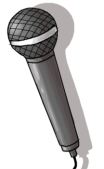 